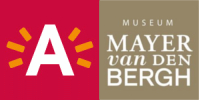 Annexe 7: expositions à l’automneÀ partir du 5 octobre La Madonne rencontre Margot La Folle  Brueghel et Fouquet sont évidemment les grands maîtres à qui l’on doit les chefs d’œuvre Margot La Folle et la Madonne, mais c’est bien grâce à des collectionneurs de génie que l’on doit de pouvoir les admirer aujourd’hui. Entrez dans l’univers des collectionneurs Fritz et Florent et découvrez le flair inouï qu’ils avaient développé dans leur quête de la beauté.Florent van Ertborn (1784-1840) et Fritz Mayer van den Bergh (1858-1901) collectionnent avec une grande passion tableaux, sculptures, manuscrits…. Ils font parfois de bonnes affaires, investissent souvent à risque, et il leur arrive de tomber sur de véritables trésors. Deux collectionneurs avisés vous invitent à partir du 5 octobre 2019 au Musée Mayer van den Bergh d’Anvers. Fritz et Florent partagent avec vous leur passion dévorante pour l’art et vous montrent quelques pièces maîtresses de leur collection. La plus célèbre est évidemment Margot La Folle  de Pierre Brueghel l’Ancien, qui revient au musée après des mois de restauration. Le Musée Royal des Beaux-Arts, actuellement fermé pour rénovation, sort pour la première fois depuis des années quelques pièces importantes de sa collection, dont la mystérieuse Madonne de Fouquet.Informations pratiques Musée Mayer van den Bergh, Lange Gasthuisstraat 19, 2000 Anvers. www.museummayervandenbergh.beÀ partir du 5 octobre 2019Jan Brueghel Ier (1568-1625). Un brillant dessinateurJan Brueghel Ier fut avec Pierre Paul Rubens un des artistes flamands les plus renommés du premier quart du 17e siècle. Et pourtant aucune exposition n’avait à ce jour été consacrée au talent de dessinateur de Jan Brueghel Ier. La Maison Snijders&Rockox comble cette lacune en mettant enfin sur le devant de la scène ce grand dessinateur qu’était le fils de Pierre Brueghel l’Ancien. Jan Brueghel Ier pratiquait avec le même talent tous les genres picturaux : paysages, marines, natures mortes, scènes historiques, scènes de chasse, tableaux allégoriques et mythologiques... Il est même considéré comme l’inventeur de la nature morte, et la peinture paysagiste prit sous son impulsion un important élan novateur. L’héritage artistique de son père et son voyage en Italie ne sont pas étrangers à tous ces talents. La Maison Snijders&Rockox réunit pour la première fois une cinquantaine de dessins de Jan Brueghel Ier et montre ainsi une facette peu connue d’un artiste qui avait plus d’une corde à son arc. Informations pratiquesMaison Snijders&Rockox, Keizerstraat 10-12, 2000 Anverswww.snijdersrockoxhuis.be À partir du 5 octobre 2019Margot La Folle : rébellion – provocation – désespoir – féminismeMargot La Folle soulève aujourd’hui encore quantité de questions. Les plasticiens Kasper De Vos, Kati Heck, Laure Prouvost, Tracey Rose, Pipilotti Rist, Anne-Mie de Kerckhoven et Erik de Lieshout s’attèlent à cette étrange scène et son mystérieux personnage central. Sans conteste une femme, mais aux traits masculins et à l’allure guerrière. Son regard est vide : schizophrénie Expérience traumatique ? Séquelles psychiques d’une agression ? Qui est donc cette voleuse de grand chemin qui passe devant la bouche de l’Enfer sans le voir ni le craindre ? Pourquoi la soupçonne-t-on d’attaquer, et non de fuir ? Vole-t-elle pour voler ou reprend-elle ce qu’on lui a volé ? N’est-elle pas plutôt victime qu’auteur d’un crime ? Que lui a fait la guerre qui fait rage tout autour d’elle ? Kasper De Vos (1988, BE), Kati Heck (1979, ALL), Laure Prouvost (1978, FR), Tracey Rose (1974, Afrique du Sud), Pipilotti Rist (1962, CH), Anne-Mie de Kerckhoven (1951, BE) et Erik de Lieshout (1968, NL) livrent avec leur création une interprétation personnelle de Margot La Folle .Informations pratiquesLLS Paleis, Paleisstraat 140, 2018 AnversAntwerp Art Pavillion, Hanzestedenplaats 15, 2000 Anverswww.llspaleis.be